What Product or Solution does your API support?Inspur IBS (Intelligent Business System) support customer-related business process for Telco, accelerate the business fulfillment. The integrated solution complying TMF standards and applying to various industrial business scenarios. It help operators to improve business management efficiency via qualified and proven technical capabilities of platform, big data, AI and applications.The core module provides Account Management, Offer Management, Billing Management, and Payment Management.IBS detail architecture function are shown as follow:Rating & Charging ManagementBalance ManagementSLA ManagementBilling ManagementPayment ManagementOffer ManagementCustom Account ManagementParty ManagementThe Customer Management API provides an interaction interface which the external systems and the third-parties can access such capabilities via this exposed API.Overview of Certified APIOperations on Bill: List bills, Retrieve bill, Create bill.Architectural View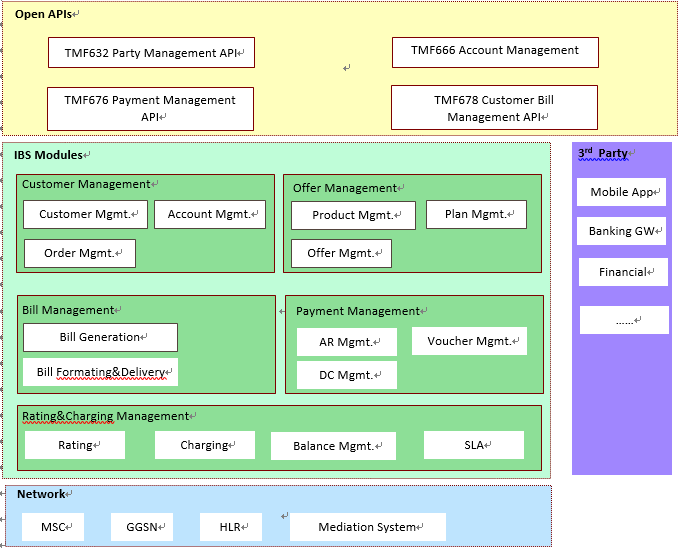 Test Results